Cercle par : Émile Dion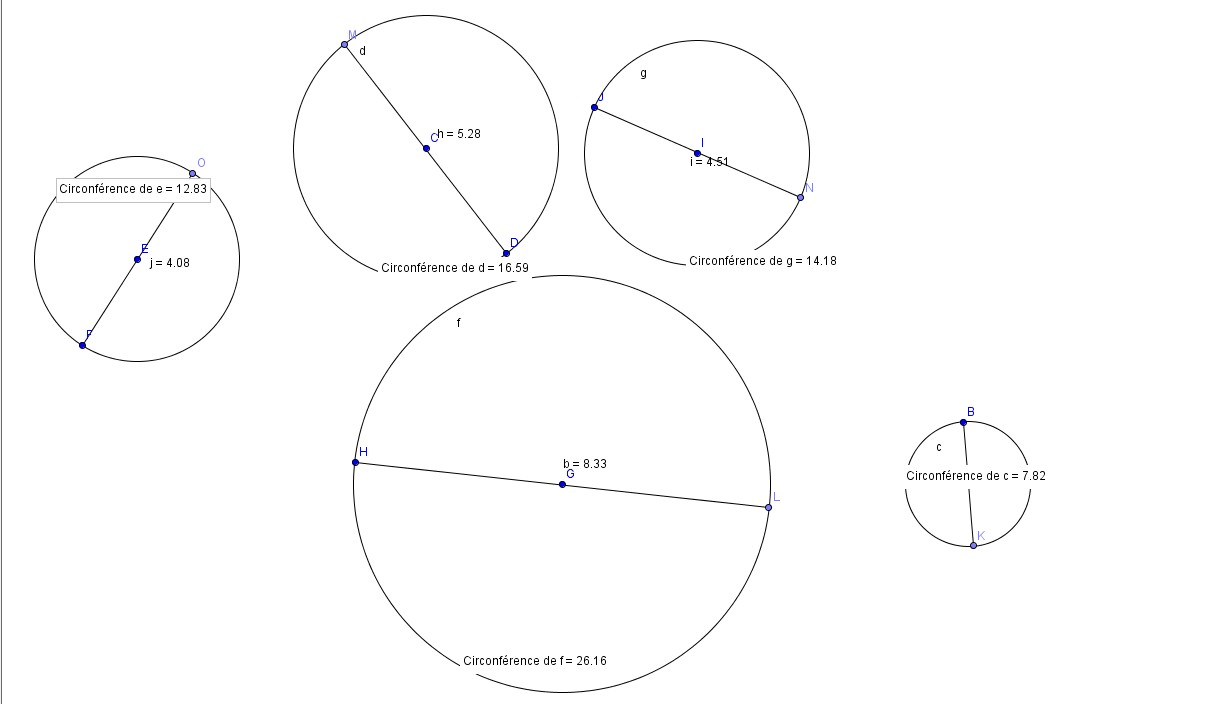 Nomcdc/dCercle 17.822.493.140Cercle 212.834.083.144Cercle 314.184.513.144Cercle 416.595.283.142Cercle 526.168.333.140